x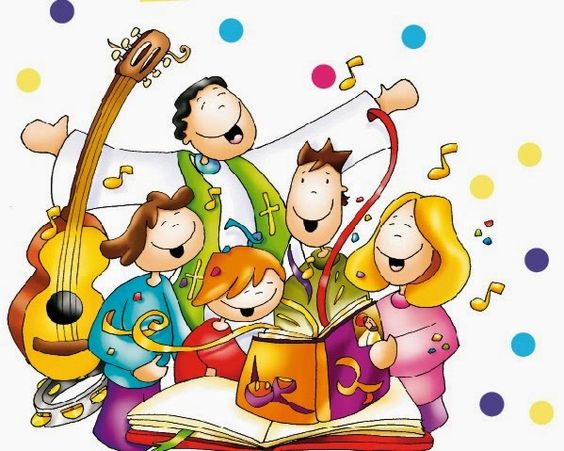 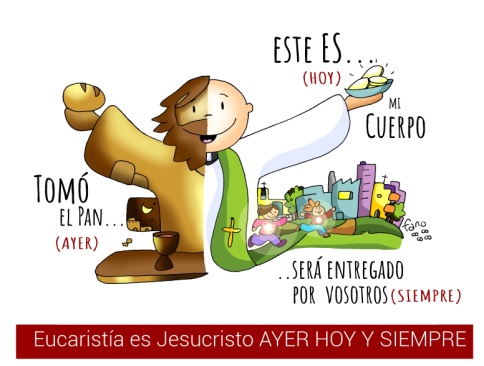 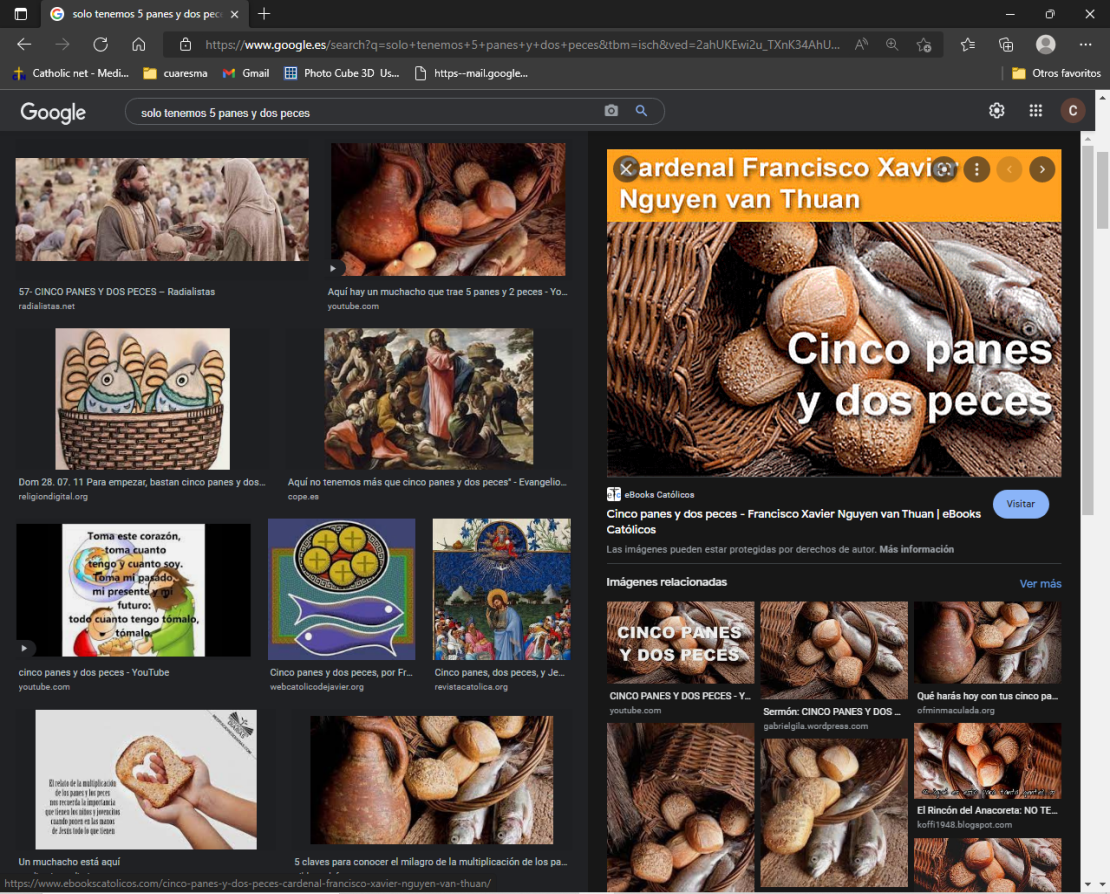 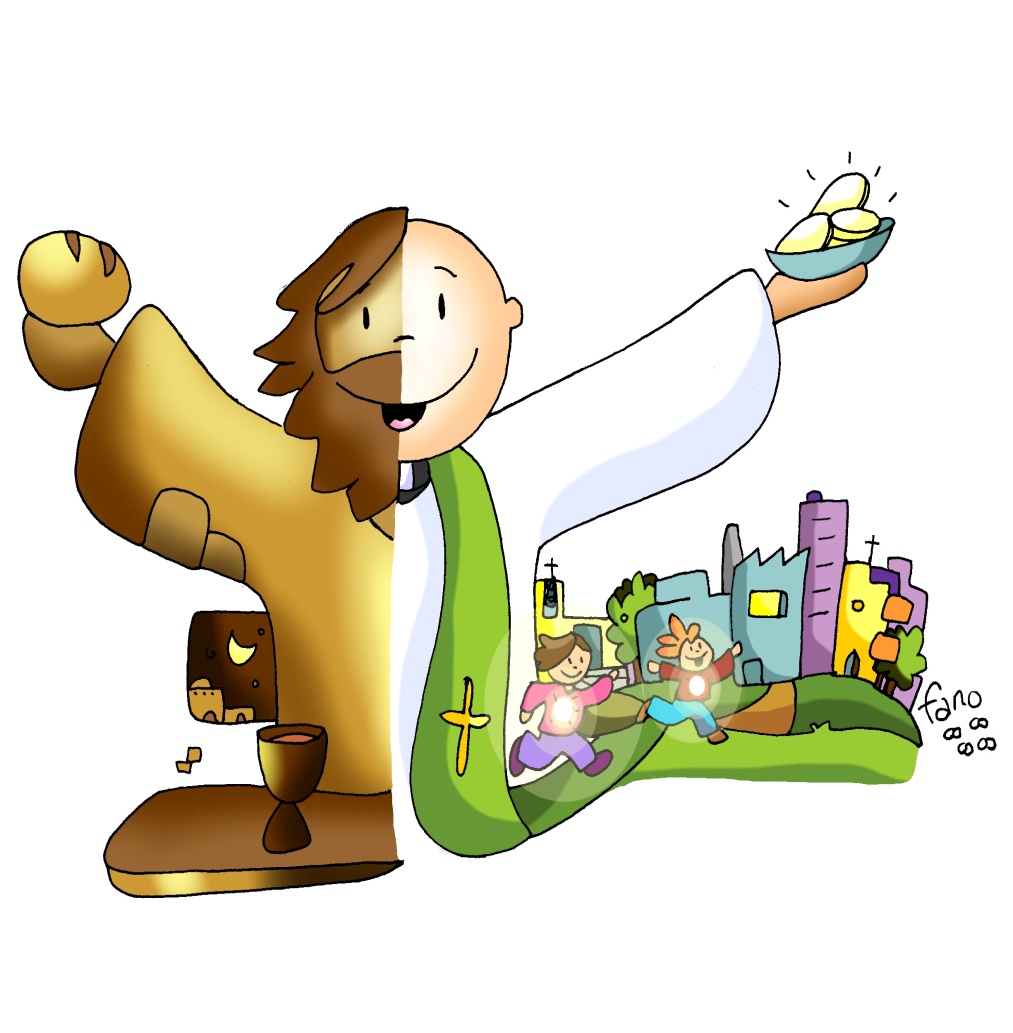 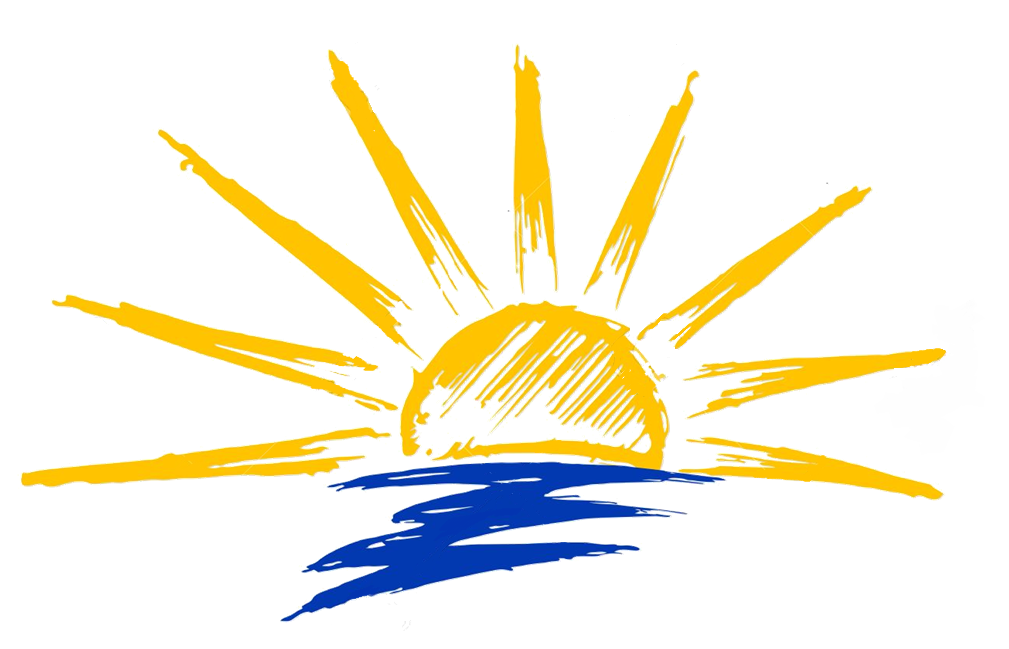 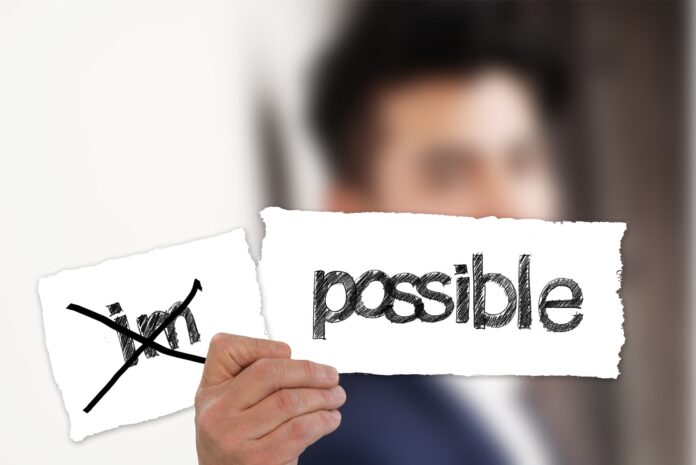 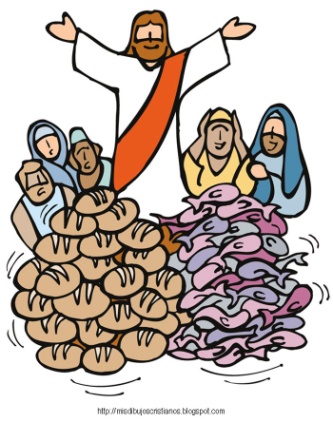 . 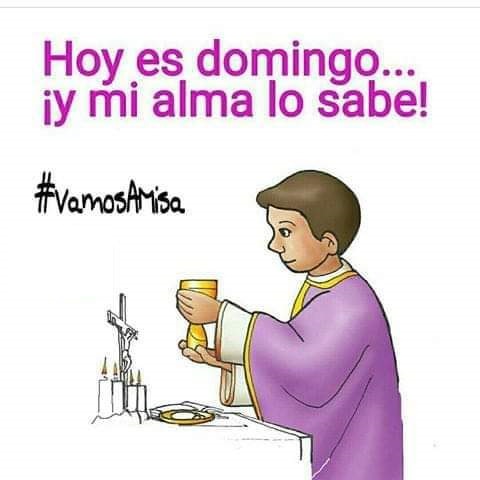 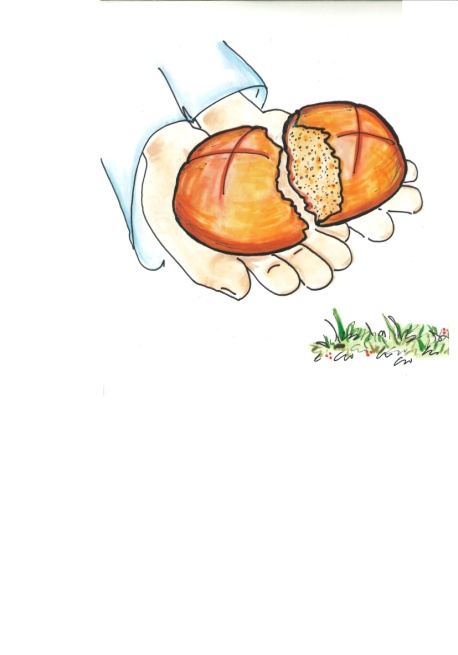 